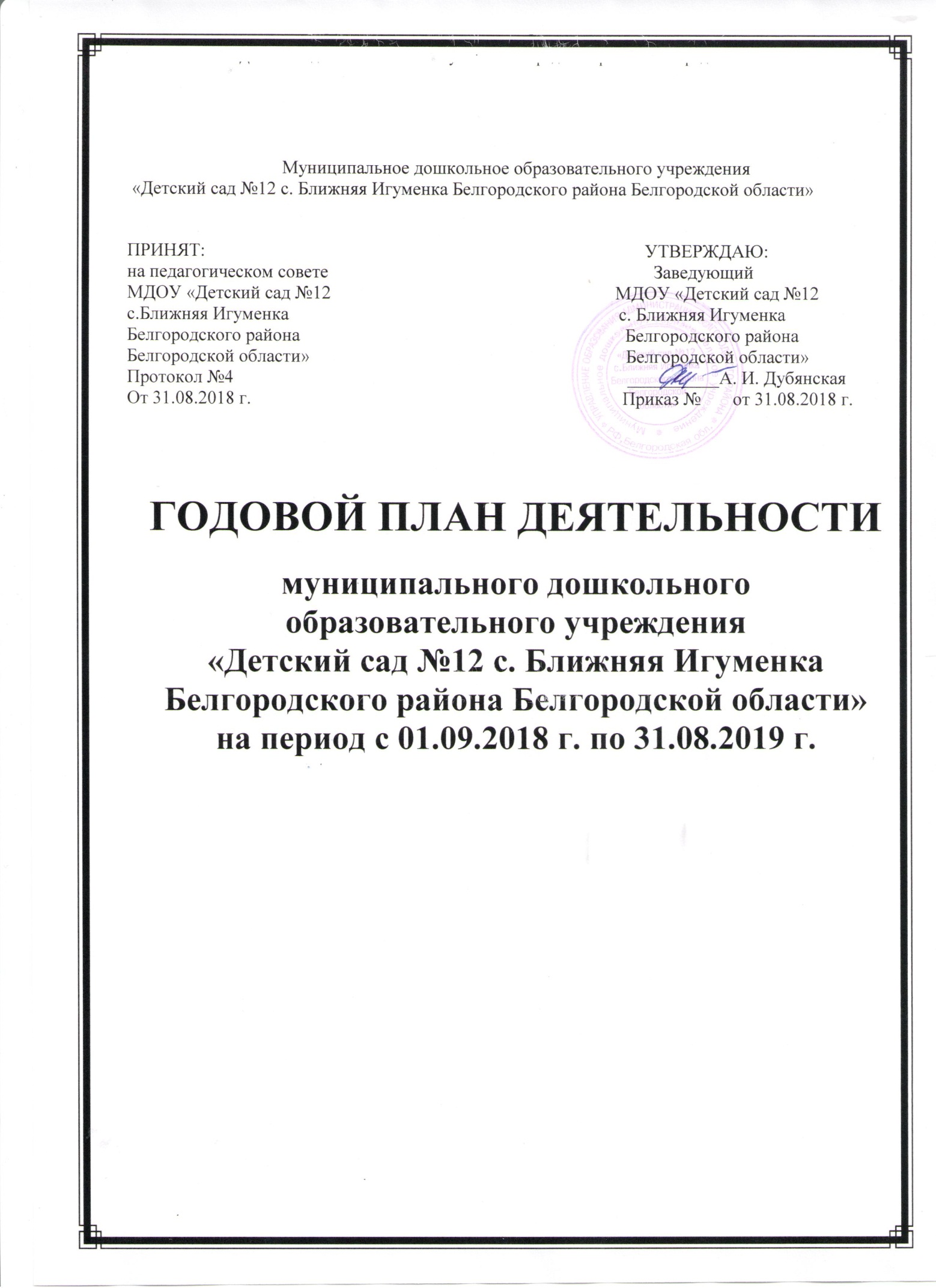 СОДЕРЖАНИЕ ПЛАНАI частьГодовое планирование деятельности ДООна  период с 1.09.2018г. - по 31.05.2019 г.1.Анализ конечных результатов деятельности дошкольной образовательной организации за период с 1.09.2017г. - по 31.05.2018 г. Анализ состояния здоровья детей, заболеваемости, закаливания, организации рационального питания и др. 1.2. Результаты  развития детей дошкольного возраста, связанные с оценкой эффективности педагогических действий и лежащих в основе  планирования образовательного процесса. 1.3. Анализ деятельности по обеспечению преемственности целей, задач и содержания образования, реализуемых в рамках образовательной  программы  дошкольного образования. 1.4. Анализ результатов повышения квалификации и аттестации педагогов, системы методической работы. 1.5. Анализ обеспечения педагогической поддержки семьи и повышения компетентности родителей (законных представителей) в вопросах развития и образования, охраны и укрепления здоровья детей (по результатам анкетирования родителей). Результаты социального партнерства. 1.6. Анализ создания благоприятных условий развития детей в соответствии с их возрастными и индивидуальными особенностями.2. Планирование деятельности дошкольной образовательной организации на новый учебный год. Обеспечение здоровья и здорового образа жизни, охраны и укрепления  физического и психического  здоровья детей, в том числе  их эмоционального благополучия.Обеспечение равных возможностей  для полноценного   развития каждого ребенка  в период  дошкольного детства, объединение обучения и воспитания  в целостный  образовательный процесс. Организация необходимой предметно-пространственной развивающей образовательной среды.Организация инновационной деятельности в образовательном процессе.Организация смотров-конкурсов, досуговой деятельности.Обеспечение преемственных  целей, задач  и содержания образования, реализуемых в рамках образовательных программ. Научно-методическое и кадровое обеспечение образовательного  процесса ДОО. Взаимосвязь ДОО с семьёй, школой и другими организациями.  Создание благоприятных условий развития детей в соответствии с их возрастными и индивидуальными особенностями, укрепление материально – технической и финансовой базы ДОО. II часть  Планирование деятельности ДООна  летний оздоровительный период   2019  года  (июнь-август) Проблемно – аналитический анализ результатов работы коллектива ДОО за  летний оздоровительный период  2018  года. Анализ и оценка ресурсов и условий ДОО для охраны и укрепления здоровья детей, полноценного физического и психического развития.Результаты развития детей дошкольного возраста, связанные с оценкой эффективности педагогических действий и лежащих в основе  планирования образовательного процесса в летний период.Анализ  и оценка уровня методической подготовки педагогов к организации образовательной деятельности  и повышения квалификации. Анализ системы работы с семьей, выполнение планов совместной работы, результативность работы с социальными партнерами.Итоги административно-хозяйственной работы, оценка материально – технических и медико – социальных условий пребывания детей в ДОО.2. Планирование деятельности ДОО   на летний оздоровительный период  2019  года.2.1. Обеспечение здоровья и здорового образа жизни, охраны и укрепления  физического и психического  здоровья детей, в том числе  их эмоционального благополучия.2.2. Обеспечение равных возможностей  для полноценного   развития каждого ребенка  в период  дошкольного детства, объединение обучения и воспитания  в целостный  образовательный процесс. 2.3. Научно-методическое и кадровое обеспечение образовательного  процесса ДОО. 2.4. Обеспечение педагогической поддержки семьи и повышение компетентности родителей. Организация социального партнерства. 2.5. Создание благоприятных условий развития детей в соответствии с возрастными и индивидуальными особенностями, укрепление материально - технической и финансовой базы ДОО.I часть1. Анализ конечных результатов деятельности дошкольной образовательной организации за прошедший учебный годМуниципальное  дошкольное образовательное учреждение «Детский сад «12 с. Ближняя Игуменка Белгородского района Белгородской области»  в 2017-2018 учебном году функционировало в плановом режиме и осуществляло работу в соответствии нормативно – правовыми актами федерального,  регионального и муниципального  уровней:Законом РФ от 29.12.2012 г. №273-ФЗ «Об образовании в Российской Федерации»; Законом РФ от 29.12.2010 г. №436-ФЗ «О защите детей от информации, причиняющей вред их здоровью и развитию»; Федеральным закон от 24 июля 1998 г. № 124-ФЗ «Об основных гарантиях прав ребенка в Российской Федерации»; Указом Президента РФ от 01.06.2012 г. № 761 «О национальной стратегии действий в интересах детей на 2012 – 2017 годы»; Постановлением Правительства РФ от 10 июля 2013 года №582 «Об утверждении правил размещения на официальном сайте образовательной организации в информационно-телекомуникационной сети «Интернет» и обновления информации об образовательной организации»;  Постановлением Главного государственного санитарного врача РФ от 15 мая 2013г. №26 «Об утверждении СанПиН 2.4.1.3049-13 «Санитарно- эпидемиологические требования к устройству, содержанию и организации режима работы дошкольных образовательных организаций»; Приказом Министерства образования и науки РФ от 14 июня 2014 года № 462 «Об утверждении порядка проведения самообследования образовательной организации»; Приказом Министерства образования и науки РФ от 30 августа 2013 года №1014 «Об утверждении Порядка организации и осуществления образовательной деятельности по основным общеобразовательным программам - образовательным программам дошкольного образования»; Приказом Министерства образования и науки РФ от 20 сентября 2013 года №1082 «Об утверждении положения о психолого-медико-педагогической комиссии»;  Приказом Министерства образования и науки РФ от 17 октября 2013 года №1155 «Об утверждении федерального государственного образовательного стандарта дошкольного образования»;  Приказом Министерства образования и науки РФ от 10 декабря 2013 года. №1324 «Об утверждении показателей деятельности образовательной организации, подлежавшей самообследованию»;  Приказом Министерства образования и науки РФ от 7 апреля 2014 года № 276 «Об утверждении порядка проведения аттестации педагогических работников организаций, осуществляющих образовательную деятельность»; Приказом Министерства труда и социальной защиты РФ № 544-н от 18 октября 2013 г. «Об утверждении профессионального стандарта «Педагог (педагогическая деятельность в сфере дошкольного, начального общего, основного общего, среднего общего образования) (воспитатель, учитель)»;  Письмом Министерства образования и науки РФ от 10 января 2014 года № 08-5 «О соблюдении организациями, осуществляющими образовательную деятельность, требований, установленных федеральным государственным образовательным стандартом дошкольного образования»; Постановлением Правительства Белгородской области от 30.12.2013 г. № 528-пп «Об утверждении государственной программы Белгородской области «Развитие образования Белгородской области на 2014-2020 годы»;  Постановлением Правительства Белгородской области от 28 октября 2013 г. № 431-пп «Об утверждении Стратегии развития дошкольного, общего и дополнительного образования Белгородской области на 2013-2020 годы»; Постановлением Правительства Белгородской области от 10 февраля 2014 года № 20-пп «О поддержке альтернативных форм предоставления дошкольного образования»; Приказом департамента образования Белгородской области от 23 января 2014 г. № 161 «Об утверждении плана повышения квалификации педагогических и руководящих работников дошкольных образовательных организаций в условиях внедрения ФГОС»; Приказом департамента образования Белгородской области от 06 марта 2014 г. № 745 «Об утверждении плана действий «дорожной карты» по обеспечению введения ФГОС дошкольного образования»; Инструктивно – методическими письмами департамента образования Белгородской области.В своей деятельности учреждение руководствовалось локальными актами дошкольной организации:Уставом МДОУ;Программой развития МДОУ; Направлениями, определенными годовым планом деятельности МДОУ «Детский сад №12 с. Ближняя Игуменка Белгородского района Белгородской области»  на 2017 – 2018 учебный год;  Разработанной основной образовательной программой дошкольного образования  МДОУ.	Списочный состав детей в 2017 – 2018 учебном году составил 51 ребёнок.Функционировало 3 возрастных групп:- вторая младшая группа- средняя группа - группа кратковременного пребывания для детей младшего дошкольного возраста не посещающих ДОУ.Основой для создания эффективного механизма управления  ДОО в 2017 – 2018 учебном году являлась реализация Программы развития МДОУ, Основной образовательной программы дошкольного образования, основная цель которых направлена    на создание  благоприятных условий для полноценного проживания ребенком дошкольного детства, формирование основ базовой культуры личности, всестороннее развитие психических и физических качеств в соответствии с возрастными и индивидуальными особенностями, подготовка к жизни в современном обществе,  формирование предпосылок к  учебной деятельности, обеспечение безопасности жизнедеятельности.В 2017-2018 учебном году перед коллективом ДОУ стояли следующие задачи: Продолжать формировать привычку здорового образа жизни в коллективе посредством здоровьесберегающих технологий.Учить детей овладевать родным языком в процессе расширения и углубления знаний об окружающем; развивать у детей потребность в общении как первейшего условия успешной деятельности.Обеспечить методическую поддержку для повышения профессиональной компетенции педагогического коллектива в целях внедрения ФГОС в ДОО.1.1. Анализ состояния здоровья детей, заболеваемости, закаливания, организации рационального питания и др.    	В соответствии с требованиями основных нормативных документов (Федеральный закон «Об образовании в РФ», ФГОС ДО, СанПиН, Порядок организации и осуществления образовательной деятельности по основным общеобразовательным программам – образовательным программам дошкольного образования) деятельность по сохранению и укреплению соматического (физического) и психологического здоровья детей учитывала: индивидуальные потребности каждого ребенка, связанные с его жизненной ситуацией и состоянием здоровья, в том числе с ограниченными возможностями здоровья (ФГОС ДО 1.2.), возможности освоения ребёнком Основной образовательной программы на разных этапах её реализации и была направлена на создание медико-психолого-педагогических условий для развития здоровья детей на основе формирования потребности в двигательной активности, в здоровом образе жизни. Реализуя одно из приоритетных областей образовательной деятельности - физическое развитие дошкольников, педагоги опирались на результаты мониторинга физического развития, медицинские показатели здоровья детей, их психофизиологические особенности:                                   Распределение детей по группам здоровья Таблица 1Вся образовательная и воспитательная работа в МДОУ направлена на укрепление здоровья детей, их физическое, интеллектуальное, нравственное и личностное развитие. Работа по укреплению здоровья воспитанников ведется в тесном сотрудничестве со Стрелецкой районной поликлиникой, Новосадовской амбулаторией, Ближнеигуменским  ОСВ. Реализуя задачи оздоровления и физического развития воспитанников, педагоги МДОУ ориентировались на их физическую подготовленность, учитывали имеющиеся отклонения в состоянии здоровья, опирались на результаты диагностики физического развития, медицинские показатели здоровья ребенка, психофизиологические особенности.Согласно совместному плану работы проводится ежегодный регулярный осмотр детей, определяется уровень здоровья и физического развития дошкольников.Целесообразно будет продолжать индивидуальную работу с родителями по обеспечению оптимальной нагрузки детям не только в детском саду, но и в домашних условиях, обеспечивать щадящий режим детям, имеющим хронические заболевания.Педагоги знакомят детей с природными особенностями человека, рассказывают об основных биологических системах человека; обращают внимание на совершенство человеческого организма, его сложность, хрупкость, необходимость бережного отношения. В течение дня педагоги проводят закаливающие процедуры с дошкольниками: воздушное и солнечное закаливание, соблюдение питьевого режима, режима проветривания. Сотрудники детского сада своевременно проходят медосмотр, санминимум по должности; в группах и на пищеблоке имеются укомплектованные аптечки первой помощи.Анализ заболеваемости                                                                                                                 Таблица 2За последние три года наблюдается волнообразная динамика по снижению заболеваемости. В 2016 году в связи с вступлением в силу постановления администрации Белгородского района об оплате за присмотр и уход за детьми, оплата  взимается в  размере 100% за непосещение без уважительной причины и  домашний уход. Поэтому родители, чтобы компенсировать затраты, не посещают детский сад и подтверждают пропуски справкой о заболеваемости. Анализируя работу МДОУ за последние 4 года можно сделать вывод, что одной из важных проблем в работе МДОУ остается заболеваемость детей. Несмотря, на проводимые мероприятия, число дней, пропущенных одним ребенком по болезни, остается достаточно высоким.Работая над снижением заболеваемости детей, коллектив педагогов совместно с врачом-педиатром Волковой Н. В.  ежемесячно анализировал состояние работы в группах по данной проблеме. Вопросы здоровья и профилактики заболеваемости детей неоднократно рассматривались на общем родительском собрании, педагогических советах. Однако, несмотря на рекомендации врача о необходимости вакцинации против гриппа большинство родителей по-прежнему отказываются от прививок, что также является причиной повышения заболеваемости. Одним из важных составляющих компонентов организации здоровьесбережения является организация рационального питания.  В ДОО в соответствии с требованиями СанПиН организовано  сбалансированное четырехразовое питание, отвечающее физиологическим потребностям растущего организма. Разработано сезонное 10-дневное меню. При составлении меню учитывается подбор продуктов, обеспечивающих потребность детей в основных пищевых веществах и энергии, с учетом возраста.  В соответствии с требованиями СанПиН в режим введен второй завтрак.  Нарушений сроков и условий хранения продуктов за 2017-2018 учебный год не выявлено. Все продукты, поступающие в учреждение, имели необходимые  сопроводительные документы. Заведующий хозяйством Алябьева Е. С. осуществляет ежедневный контроль за качеством поступающих продуктов, сроками реализации. В период сезонных подъемов заболеваний острыми респираторными инфекциями в рацион были введены фитонциды (лук, чеснок), соки.  Ежедневно в рацион детей включены салаты из свежих овощей, фрукты, соки. Систематически ведется подсчёт выполнения натуральных норм питания и калорийности пищи. В рацион питания регулярно включаются овощные салаты, фрукты, соки. В группах в осенне-зимний период проводится дополнительная витаминизация (лимон). Анализ организации питания за учебный год (сентябрь-май) показал выполнение натуральных норм на 96%.По результатам проведенной работы в 2017 – 2018 учебном году,  наблюдается положительная динамика  по  формированию привычки к здоровому образу жизни у детей, педагогов, родителей посредством включения в воспитательно – образовательный процесс здоровьесберегающих технологий.  	Организация работы по освоению образовательной области «Физическое развитие» осуществлялась в соответствии с основной образовательной программой дошкольного образования и  была направлена на обеспечение гармоничного физического развития, совершенствование умений и навыков в основных видах движений, развитие самостоятельности и творчества в двигательной  активности, формирование первоначальных представлений о здоровом образе жизни. Общий уровень (по результатам оценки индивидуального развития) развития воспитанников в  образовательной области «Физическое развитие»  – 92%. Обеспечение безопасности жизнедеятельности детей и сотрудников являлось первостепенной задачей на протяжении всего учебного года.  В ДОО отлажена система инструктирования персонала, в том числе по охране труда, учебные тренировочные занятия по эвакуации,  установлена автоматическая противопожарная сигнализация (АПС), система видеонаблюдения. В соответствии с утвержденным планом проводится тренировочная эвакуация.Административным персоналом пройдено обучение по охране труда, противопожарной безопасности.Одним из важных компонентов является формирование основ  безопасного поведения в природе, на дорогах, а также безопасности собственной жизнедеятельности (образовательная область «Социально – коммуникативное развитие», подраздел «Формирование основ безопасности»). Реализация данных направлений учитывает принцип возрастной адресности, временные отрезки. В младшей группе педагоги большую часть времени отводят ознакомлению детей с безопасностью собственной жизнедеятельности, безопасностью на дороге: осуществлена подборка художественной литературы,  сюжетных картин, мини – макетов по обучению правилам безопасного поведения на дороге, подборке различных видов транспорта. В обучающих ситуациях дети знакомятся с понятиями «нельзя» - «можно», «опасно».Общие выводы по блоку и резервы планирования деятельности на новый учебный год. Проведенный анализ, по данному разделу  плана работы МДОУ, позволяет сделать следующие выводы:в течение учебного года в МДОУ функционировала система физкультурно-оздоровительной работы, просматривается положительная динамики в  организации оздоровительной работы в ДОУ, повышаются показатели функционирования; создана благоприятная психологическая среда;наблюдается положительная динамика  по  формированию привычки к здоровому образу жизни у детей, педагогов, родителей посредством включения в образовательный процесс здоровьесберегающих технологий;показатели простудных заболеваний  остаются достаточно высокими. Прогноз работы на 2018-2019 учебный год:- продолжить работу коллектива ДОУ, направленную на снижение уровня заболеваемости детей, сохранение и укрепление здоровья воспитанников через создание оптимального образовательно-оздоровительного пространства в ДОУ; - активизировать работу по оздоровлению часто болеющих детей; - пропагандировать здоровый образ жизни как среди дошкольников, так и среди родителей, активнее привлекая их к участию в физкультурно-оздоровительных мероприятиях ДОУ; - объединять усилия всех участников педагогического процесса для организации оздоровительной работы в ДОУ. 1.2. Результаты развития детей дошкольного возраста, связанные с оценкой эффективности педагогических действий и лежащих в основе планирования образовательного процесса.	В 2017 – 2018  учебном году продолжена работа по реализации   федерального государственного образовательного стандарта дошкольного образования. Педагогический коллектив осуществлял свою деятельность по: основной образовательной программе дошкольного образования МДОУ разработанной в соответствии с примерной основной образовательной программой дошкольного образования (одобренной учебно-методическим объединением  20 мая 2015г. №2/15 и включённой в Реестр примерных основных образовательных программ), с учётом учебно-методического комплекса примерной основной образовательной программы «От рождения  до  школы» под редакцией   Н.Е.  Вераксы, М.В. Васильевой, Т.С. Комаровой. Также реализовывались парциальные   программы «Приобщение детей к истокам русской народной культуры» О.Л. Князевой, «Белгородоведение» под редакцией Т.М. Стручаевой,  Н.Д. Епанчинцевой.	Учебный план разработан с учетом уровня и направленности реализуемых программ, санитарно – гигиенических требований к максимальной нагрузке на детей дошкольного возраста в организованных формах обучения (СанПиН 2.4.13049-13).      Основу организации образовательного процесса составляет комплексно – тематический принцип планирования с ведущей ролью игровой деятельности.  Решение программных задач осуществлялось в разных формах совместной деятельности взрослых и детей, а также  в самостоятельной деятельности. Особое место было уделено организации условий для самостоятельной деятельности детей по их выбору и интересам. При организации образовательного процесса учитывался принцип интеграции образовательных областей в соответствии с возрастными возможностями и особенностями воспитанников.      Педагоги стремились наполнить повседневную жизнь детей интересными мероприятиями, проблемными ситуациями, идеями, включая каждого ребенка в содержательную деятельность, способствовали реализации детских интересов и желаний. В процессе организованной деятельности большое внимание уделялось созданию условий, способствующих социальному и  эмоциональному благополучию.Реализация психолого-педагогического сопровождения по освоению образовательной области «Социально-коммуникативное развитие».Деятельность педагогов по обеспечению необходимых условий для социально-коммуникативного развития детей включала:формирование норм и ценностей, принятых в обществе, включая моральные и нравственные ценности; развитие общения и взаимодействия ребенка со взрослыми и сверстниками; формирование у ребёнка самостоятельности, целенаправленности и саморегуляции собственных действий; развитие социального и эмоционального интеллекта, эмоциональной отзывчивости, сопереживания, формирование готовности к совместной деятельности со сверстниками, формирование уважительного отношения и чувства принадлежности к своей семье и к сообществу детей и взрослых в организации; формирование позитивных установок к различным видам труда и творчества; формирование основ безопасного поведения в быту, социуме, природе.Созданная развивающая предметно – пространственная среда  способствовала обогащению представлений детей об окружающем мире, жизни людей, родном городе, стране, развитию социального опыта. При организации совместной деятельности педагогов с детьми, самостоятельной деятельности большое внимание уделялось развитию у детей нравственных качеств, культуры поведения, общения, развитию интереса к миру взрослых  и  сверстников, своей семье  посредством включения детей в различные виды детской деятельности.  В течение учебного года проведены тематические праздники, осенние развлечения,  «День матери», новогодние праздники,  «День защитников Отечества», «8 Марта», «День Победы». В  средней   группе педагоги активно включали в совместную деятельность проблемно – поисковые и практические ситуации, направленные на решение социально – нравственных вопросов, ознакомление  детей с элементами народной культуры. В рамках реализации парциальной программы «Белгородоведение» дети знакомились с достопримечательностями родного села, города Белгорода, Белгородской области, России. В группах подобран и систематизирован практический и наглядный материал по краеведению:  «Моё родное село», «Моя Родина – Россия»,  «Белгород – город первого салюта».Начиная с младшего дошкольного   возраста педагоги особое внимание обращают на воспитание культурно – гигиенических навыков, навыков самообслуживания. В группах созданы условия для формирования представлений воспитанников о труде взрослых, его роли в жизни человека, формировании позитивных установок.    При организации дидактических, творческих, настольных игр  на основе моделирования дети закрепляют  структуру трудового процесса, включают реальные трудовые процессы в игровой сюжет, что способствует развитию детской активности, любознательности, воображения. В игровых ситуациях поощряют интерес к выполнению простейших операций: полить цветы, убрать игрушки и т.д. 	Большое внимание уделялось формированию основ безопасного поведения на дороге, правилам противопожарной безопасности, правилам поведения на улице и в быту. Итоги педагогической диагностики образовательной области «Социально-коммуникативное развитие»  составляет 94%.Предложения по совершенствованию образовательного процесса в данной образовательной области в следующем учебном году:- продолжать работу по развитию коммуникативных способностей и взаимодействия ребенка со взрослыми и сверстниками;- продолжать работу по созданию условий для развития игровой деятельности детей, - активнее  включать детей в образовательные ситуации, способствующие развитию у них творческого замысла в играх и способности его реализации посредством отбора материала, оборудования.Реализация психолого-педагогического сопровождения по освоению образовательной области «Познавательное развитие».    	Познавательная деятельность является одним из важных направлений работы ДОУ.  Деятельность педагогов по реализации образовательной области «Познавательное развитие» включала:- развитие интересов детей, любознательности и познавательной мотивации; - формирование познавательных действий, становление сознания; - развитие воображения и творческой активности; - формирование первичных представлений о себе, других людях, объектах окружающего мира, о свойствах и отношениях объектов окружающего мира (форме, цвете, размере, материале, звучании, ритме, темпе, количестве, числе, части и целом, пространстве и времени, движении и покое, причинах и следствиях и др.);         - формирование первичных представлений о малой родине и Отечестве, представлений о социокультурных ценностях нашего народа, об отечественных традициях и праздниках.         В течении года педагоги вели работу по созданию условий для реализации образовательной области "Познавательное развитие". Педагоги старались создать предметно-пространственную среду, стимулирующую познавательный интерес детей, исследовательскую активность, элементарное экспериментирование с различными веществами, предметами, материалами. 	Итоги педагогической диагностики образовательной области «Познавательное развитие» составляет 93%.В следующем учебном году необходимо продолжать вести работу по созданию развивающей среды для познавательной активности воспитанников  на участке детского сада.Реализация психолого-педагогического сопровождения по освоению образовательной области «Речевое развитие».Реализация образовательной области «Речевое развитие» была направлена на:- формирование умения владеть речью как средством общения и культуры; - обогащение активного словаря; - развитие связной, грамматически правильной диалогической и монологической речи; - развитие речевого творчества; - развитие звуковой и интонационной культуры речи, фонематического слуха. Для успешного освоения образовательной области «Речевое развитие в  группах  созданы  и функционируют  Центры книги, где представлена художественная литература в соответствии с возрастом детей и реализуемой образовательной программой, имеется  иллюстрированный материал по произведениям художественной литературы,  тематические альбомы  из серии «Мир в картинках», «Рассказы по картинкам», «Расскажите детям о…».   Так же во всех группах имеются центры театральной деятельности с разнообразными видами театров. Развитие речи детей осуществляется в разных видах деятельности: проводятся упражнения, целью которых является развитие звуковой стороны речи и обогащения словаря детей; проводятся игры и упражнения на развитие грамматического строя речи и связной речи. Педагоги используют возможность правильно и чётко называть предмет, части предмета, охарактеризовать его признаки, качества в разных видах деятельности (на прогулке, в группе, во время различных режимных процессов, в игре). При этом воспитатели чётко формируют задание, точно ставят вопросы. Это позволяет поддерживать взаимосвязь понимания и употребления слов, что в свою очередь совершенствует умение детей точно и полно выразить мысль, повышает эффективность речевого общения.Чтобы максимально активизировать речь детей, педагоги проводят образовательные ситуации, цель которых - вовлекать детей в разговор на определённую тему и позволять высказывать свои соображения по ряду вопросов, которые ставит взрослый. Педагоги добиваются реализации таких качеств речи, как точность, правильность, связность, выразительность. Уделяют специальное внимание развитию у детей понимания речи, упражняя в выполнении словесной инструкции. Итоги педагогической диагностики образовательной области «Речевое развитие» составляет 91%.Предложения по совершенствованию образовательного процесса в следующем учебном году:-  продолжать работу по развитию звуковой культуры речи;- необходимо продолжить работу по  развитию связной речи, обогащению словарного запаса в соответствии с возрастом;- продолжить поиск оптимальных форм взаимодействия с родителями, повышающих мотивацию родителей в устранении имеющихся нарушений в развитии речи детей.Реализация психолого-педагогического сопровождения по освоению образовательной области «Художественно-эстетическое  развитие»Работа по реализации образовательной области «Художественно-эстетическое развитие» предполагала:- развитие предпосылок ценностно-смыслового восприятия и понимания произведений искусства (словесного, музыкального, изобразительного), мира природы;- становление эстетического отношения к окружающему миру;- формирование элементарных представлений о видах искусства;- восприятие музыки, художественной литературы, фольклора;- стимулирование сопереживания персонажам художественных произведений;-реализацию самостоятельной творческой деятельности детей (изобразительной, конструктивно-модельной, музыкальной и пр.).В ДОО созданы условия для овладения детьми различными видами изобразительной,  конструктивно – модельной, музыкальной  деятельности. В 2017 – 2018 учебном году Центры творчества пополнены изобразительными материалами, в группах имеются мольберты,  различные виды конструктора  в соответствии с возрастными особенностями. Изобразительные материалы доступны детям для развития творческих навыков, как в организованной деятельности, так и самостоятельной. Большое внимание в детском саду традиционно уделяется музыкальному развитию дошкольников. Музыкальным руководителем созданы благоприятные условия для развития музыкальных способностей и творческой самореализации детей. Основу содержания музыкальной деятельности воспитанников составляет хорошо подобранный репертуар, учитывающий интересы каждого ребёнка. В группах созданы условия, способствующие переносу полученных умений детей в образовательной деятельности в совместную и самостоятельную деятельность: наборы музыкальных инструментов, музыкально – дидактические игры, элементы театрализованных костюмов, фонотека, подбор мультимедийных презентаций тематического характера. Показателем результативности работы по музыкальному воспитанию являются проведенные в учебном году праздники, развлечения, концерты. Работа по развитию изобразительной деятельности была направлена на достижение целей формирования интереса к эстетической стороне окружающей действительности, удовлетворения потребности детей в самовыражении через решение следующих задач: - совершенствование умений в рисовании, лепке, аппликации, художественном труде;- воспитание эмоциональной отзывчивости при восприятии произведений изобразительного искусства;- воспитание желания и умения взаимодействовать со сверстниками при создании коллективных работ.Для реализации задач использовались формы, методы и приёмы, способствующие активизации проявления у дошкольников эстетического отношения к окружающему миру, поддерживающие детскую индивидуальность в процессе восприятия искусства и собственного художественного творчества: - образовательная деятельность – рисование, аппликация и лепка;- выставки работ детей и совместных работ детей и взрослых-творческие проекты;- чтение познавательной литературы;- рассматривание красочных энциклопедий, альбомов об искусстве.- совместные с родителями поделки при подготовке выставок.В 2017-2018 уч. году с целью выявления и поддержки творческих способностей воспитанников были проведены конкурсы на уровне ДОУ:  конкурс поделок из природного материала «Дары осени», конкурс поделок «Мастерская Деда Мороза», смотр-конкурс  «Зимние фантазии». Победители и призёры конкурса были награждены грамотами и призами. Показателем результативности работы по данному направлению являются следующие достижения воспитанников на муниципальном уровне: Итоги педагогической диагностики образовательной области «Художественно-эстетическое развитие» - фронтальная форма работы доступна – 58%, подгрупповая форма работы необходима - 38%, индивидуальная форма работы - 4%Итоговый  результат освоения образовательной программы по ДОУ -93%.	       Детей-инвалидов и детей с ОВЗ в этом учебном году не было.Общие выводы по блоку и резервы планирования деятельностина новый учебный год	Таким образом,  можно отметить, что  в 2017 – 2018 учебном году уровень освоения воспитанниками основной общеобразовательной  - образовательной программы дошкольного образования по результатам мониторинга индивидуального развития  составил – 93%.    Педагогами создана развивающая предметно – пространственная среда, удовлетворяющая развитие ребенка в игровой, двигательной, конструктивной, познавательно – исследовательской, изобразительной, музыкальной деятельности. Проектирование воспитательно – образовательного процесса было выстроено на основе  взаимодействия взрослых с детьми и ориентировано на индивидуальные интересы и возможности ребенка. В целях улучшения качества образовательного процесса в МДОУ рекомендуется:Включать инновационные подходы к проектированию образовательной деятельности с детьми с особыми образовательными потребностями. Модернизировать  развивающею предметно – пространственную среду с учетом ФГОС ДО на территории учреждения.Включать инновационные технологии обучения и воспитания дошкольников, реализуемые в рамках  игрового взаимодействия «педагог – воспитанник – родители» в условиях введения ФГОС ДО.  1.3. Анализ деятельности по обеспечению преемственности целей, задач и содержания образования, реализуемых в рамках образовательной программы дошкольного образования   Так как на 2017-2018 учебный год скомплектованы  3 группы: вторая младшая, средняя и группа кратковременного пребывания, а дети 5 летнего возраста переведены в дошкольную группу МОУ «Ближнеигуменская СОШ»,  необходим тесный контакт с педагогами и детьми этого учреждения.1.4. Анализ результатов повышения квалификации и аттестации педагогов, системы методической работыПедагогический коллектив, обеспечивающий развитие и воспитание дошкольников, состоит из 5 человек. Педагоги постоянно повышают свою квалификацию, являются постоянными участниками районных методических семинаров для воспитателей дошкольных образовательных учреждений Белгородского района. Систематически осуществляется курсовая переподготовка в соответствии с графиком. Анализ педагогического мастерства на конец учебного года показал, что в детском саду работают опытные и творческие педагоги, методическая помощь вновь поступающим специалистам оказывается на достаточно высоком профессиональном уровне (Таблица 8).Таблица 8Повышению качества воспитательно - образовательного процесса и профессиональной компетентности педагогов способствовали разнообразные формы работы и методические мероприятия: педсоветы, методические объединения, семинары, консультации, семинары-практикумы, смотры–конкурсы, открытые показы мероприятий, анкетирование, участие в конкурсах, в работе творческих групп.Педагоги проявляли профессиональную активность, принимая участие в смотрах-конкурсах разного уровня, в работе творческих групп, организационных комитетах, анкетировании, в районных семинарах  и конференциях:Актуальной проблемой для педагогов МДОУ, препятствующей внедрению ФГОС ДО, является недостаток необходимых материалов и оборудования для их реализации. И следовательно, основным запросом педагогов является приобретение и обновление необходимых пособий и материалов для работы с детьми, соответствующих требованиям ФГОС ДО. Также в связи с введением стандартов дошкольного образования, педагогам необходимо подробно изучить программу «От рождения до школы», переработанную в соответствии с ФГОС ДО, методические разработки к ней, основную нормативную документациюАктивно ведется работа с социальными институтами детства –  МОУ «Ближнеигуменская СОШ», Ближнеигуменская библиотека.Оснащенность ДОО учебно-методическим материалом в соответствии с ФГОС ДО и реализуемыми программами на 90%. Имеются учебно-методические комплекты к реализуемой программе «От рождения до школы»  под редакцией Н. Е. Вераксы, Т. С. Комаровой, М. А. Васильевой  и дополнительной программой «приобщение детей к истокам русской национальной культуры» под редакцией О.Л. Князевой. По итогам прошедшего 2017 – 2018 года уровень методической подготовленности педагогов МДОУ повысился. Опрос педагогов показал, что они удовлетворены жизнедеятельностью в образовательном учреждении, своим положением в нем. Они имеют возможность проявлять и реализовывать свои профессиональные и личностные качества, на достаточно высоком уровне находятся отношения с другими педагогами, с администрацией образовательного учреждения, а также с воспитанниками и их родителями. В 2018 – 2019 учебном году планируется участие педагогов в Международных интернет-конкурсах методических разработок, сценариев; публикации в методических сборниках, районных СМИ и на сайте ДОО, участие в районных конкурсах; повышение педагогического мастерства на курсах, аттестация педагогов МДОУ.  Ведется  работа по оснащению методического кабинета необходимы пособиями, методической литературой, материалами для работы с воспитанниками в рамках реализации ФГОС ДО.Общие выводы по блоку и резервы планирования деятельностина новый учебный годТаким образом, запланированные методические мероприятия проводились с достаточной ответственностью и активным участием педагогов. Главной задачей при этом являлось стимулирование творческого поиска, положительного отношения педагогов к преобразованиям в МДОУ и желание совместно сотрудничать. В следующем учебном году:Продолжать работу по повышению заинтересованности педагогов в аттестации на первую, высшую категорию.2. Продолжать совершенствовать педагогическую и профессиональную компетентность педагогов посредством обобщения и распространения педагогического опыта.1.5. Анализ обеспечения педагогической поддержки семьи и повышения компетентности родителей (законных представителей) в вопросах развития и образования, охраны и укрепления здоровья детей (по результатам анкетирования родителей). Результаты социального партнерства.В 2017 – 2018 учебном году осуществлялось тесное взаимодействие с родителями воспитанников, которые принимали активное участие в решении важных вопросов функционирования детского сада, в организации и проведении совместных праздников и развлечений. Педагоги МДОУ в работе с родителями использовали как индивидуальные, так и групповые формы работы. В информационных родительских уголках родители имели возможность получать всю необходимую информацию о деятельности группы и детского сада в целом, об успехах и достижениях своих детей. Главной задачей взаимодействия МДОУ с семьей является установление партнерских отношений, которые позволят объединить усилия для воспитания детей, создать атмосферу общности интересов и воспитательных усилий. В течение года коллектив МДОУ придавал особое значение данной проблеме. В каждой возрастной группе ДОО решались свои задачи взаимодействия с семьями воспитанников. Так, при взаимодействии педагога с родителями детей младшего дошкольного возраста ведущими задачами выступали:знакомство родителей с особенностями физического, социально-личностного, познавательного и художественного развития детей; их адаптация к условиям МДОУ;развитие детской самостоятельности, простейших навыков самообслуживания;обогащение сенсорного опыта воспитанников, развитие их любознательности, накопление первых представлений о предметном, природном и социальном мире.При взаимодействии с родителями воспитанников 4 – 5 лет основными приоритетами совместной работы по развитию ребенка выступали:развитие детской любознательности;развитие связной речи;развитие самостоятельной игровой деятельности детей;установление устойчивых контактов ребенка со сверстниками и развитие дружеских взаимоотношений.С целью повышения педагогической и психологической грамотности родители  привлекаются к участию в деятельности дошкольного учреждения, для них организуется проведение совместных праздников и досугов, планируются «Дни открытых дверей», общие и групповые родительские собрания. В конце 2017 – 2018 учебного года было проведено анкетирование родителей «Выявление удовлетворенности родителей работой МДОУ». Проанализировав анкеты, было выявлено, что родители систематически получают информацию о целях и задачах детского сада в области обучения и воспитания, о режиме работы дошкольного учреждения, о питании. По результатам проведенного мониторинга удовлетворенность родителей работой персонала МДОУ составила к концу года 93,4%. Родители удовлетворены специальной работой по адаптации детей к условиям детского сада. Регулярно организуются совместные мероприятия с участием родителей, детей и педагогов. Также родители выразили удовлетворенность работой персонала МДОУ за 2017 – 2018 учебный год. Для организации целостного педагогического процесса детский сад заключил творческие договора о сотрудничестве с различными институтами детства: МОУ «Ближнеигуменская СОШ», МУЗ «Белгородская ЦРБ», Ближнеигуменская  поселенческая библиотека.Совместная работа с социальными институтами проводилась в соответствии с планом и заключенными договорами. Педколлектив детского сада установил прочные деловые связи с МОУ «Ближнеигуменскаяя СОШ». Взаимодействие осуществляется на основе совместного планирования. Были организованны и проведены экскурсии и целевые прогулки в школу;  дошкольники присутствовали на торжественной линейке «День знаний», «Последний звонок».Осуществлялось взаимодействие и сотрудничество с Новосадовской  амбулаторией,  Ближнеигуменской поселенческой библиотекой. Мероприятия с этими учреждениями проводились систематически, уже стали традиционными и решали вопросы социально-личностного, духовно-нравственного, художественно-эстетического, физического развития дошкольников. По результатам работы за год и, согласно результатам анкетирования педагогического коллектива, считаем целесообразным продолжать работу с культурными институтами детства в следующем учебном году.Человеку нравится делать то, что ему интересно, в чем он заинтересован. Следовательно, родителей важно заинтересовать работой МДОУ, показать, что может МДОУ сделать для их детей, объяснить необходимость тесного сотрудничества, используя для этого все многообразие форм работы. 1.6. Анализ создания благоприятных условий развития детей в соответствии с их возрастными и индивидуальными особенностямиВ МДОУ «Детский сад № 12 с. Ближняя Игуменка» созданы необходимые условия для охраны и укрепления здоровья, всестороннего развития воспитанников.МДОУ функционирует в одноэтажном здании, отвечающем санитарно-гигиеническим, противоэпидемическим требованиям и правилам пожарной безопасности. Медицинское обслуживание детей осуществляется закрепленным педиатром детской консультации центральной районной поликлиники, который наряду с администрацией несет ответственность за проведение лечебно-профилактических мероприятий, соблюдение санитарно-гигиенического и противоэпидемического режима.Большое внимание уделяется безопасности детей в МДОУ, персонал детского сада открывает дверь по звонку в соответствии с утвержденным графиком, видеонаблюдение с 11-ти камер способствует поддержанию режима безопасного функционирования ДО. Состояние материально – технической базы МДОУ:Детский сад располагает следующими техническими средствами обучения:музыкальный центр – 1 шт.;магнитофон – 1 шт.;компьютер – 2 шт.;магнитно – маркерные доски – 2  шт.;переносной мольберт – 1 шт.;фотоаппарат – 1 шт.;За прошедший год прослеживается улучшение материально-технической базы МДОУ. Активная работа администрации по привлечению внебюджетных средств позволила поднять уровень оснащения детского сада на более высокую ступень, что значительно повысило имидж детского сада в районе.   Групповые участки оснащены игровым оборудованием, изготовленным в основном с участием родителей и спонсоров: песочный дворик, песочницы, горки, качели, спортивные сооружения. Игровое оборудование прочно закреплено и окрашено. В целях улучшения материально-технической базы и медико-социальных условий пребывания детей в детском саду в 2017-2018 учебном году в МДОУ:было приобретено дополнительно игровое оборудование, демонстрационный материал во всех возрастных группах;установлена кнопка экстренного вызова полиции;произведен ремонт помещений детского сада.Предметно – развивающая средаДля обеспечения познавательного развития детей в детском саду оборудованы: сенсорные уголки для детей раннего возраста; познавательные уголки для развития представлений о человеке в истории и культуре (картинки, отражающие жизнь и быт человека от древности до наших дней);уголок России (государственная и республиканская символика, дидактические игры и пособия) в группе для детей старшего дошкольного возраста;уголки природы в каждой возрастной группе (календарь природы и погоды, глобус, микроскопы, коллекции минералов, муляжи, картинки с изображением животных, птиц, дидактические игры и др.).Художественно-эстетическая работа осуществляется в различных помещениях, к которым относятся: музыкальный зал (пианино, музыкальный центр, детские музыкальные инструменты, ширма кукольного театра, наборы для настольного театра, декорации, фонотека и др.);уголки изобразительной деятельности во всех возрастных группах; магнитные доски для размещения детских рисунков, стенды для поделок из пластилина, а также общесадовский стенд «Наше творчество»;Для социально-личностного развития каждого ребёнка организованы:уголки социально-эмоционального развития детей (в группах); Развивающая среда обеспечивает функциональный и эмоциональный комфорт и соответствует требованиям СанПиН и Госпожнадзора. Среда отличается динамичностью, многофункциональностью в соответствии с потребностями детей Оснащение предметно-развивающей среды игровыми развивающими пособиями учитывает необходимость совместной, индивидуальной и двигательной активности детей, что соответствует требованиям, изложенным в Концепции построения развивающей среды в ДОУ и реализуемым программам. Пособия и игрушки безопасны для детей. Совместными усилиями в МДОУ создаётся необходимая детям обстановка эмоционального благополучия, благоприятная среда для активной полноценной психической и социальной жизни. Благодаря продуманным и целенаправленным усилиям педагогического коллектива улучшилось эмоциональное состояние детей. Создаются оптимальные условия, обеспечивающие каждому ребёнку физическое, эмоциональное и личностное развитие. В оформлении предметной среды учтены требования дизайна по цветовой гамме, расположению предметов в пространстве. Подводя итоги за 2017-2018 учебный год, можно сделать вывод, что в МДОУ осуществляется планомерная, целенаправленная и систематическая работа по воспитанию и развитию детей. Поставленные задачи были реализованы.Общие выводы  и резервы планирования деятельностина новый учебный год.          Говоря об основных позитивных характеристиках в материально-техническом оснащении образовательного процесса нужно отметить увеличение финансирования на наглядно-методическое оборудование и наглядные пособия  в течение учебного года за счет федеральных бюджетных средств. В тоже время следует отметить и негативные характеристики, связанные со слабым техническим оснащением образовательного процесса в соответствии с ФГОС ДО: недостаточное количество современных персональных компьютеров, мультимедийных установок, отсутствие интерактивной доски, современных музыкальных центров и др.       В 2018 -2019 учебном году планируется продолжить работу по улучшению развивающего пространства детского сада в соответствии с ФГОС ДО.На 2018 – 2019 учебный год детский сад ставит перед собой следующие задачи:1.Продолжать формировать привычку здорового образа жизни в коллективе посредством здоровьесберегающих технологий.2. Учить детей овладевать родным языком в процессе расширения и углубления знаний об окружающем; развивать у детей потребность в общении как первейшего условия успешной деятельности.3.Повышать эффективность реализации ФГОС ДО посредством индивидуализации образования детей дошкольного возрастаРаздел 2.ПЛАНИРОВАНИЕ ДЕЯТЕЛЬНОСТИ МДОУ НА 2018 – 2019 УЧЕБНЫЙ ГОД2.1. ОБЕСПЕЧЕНИЕ ЗДОРОВЬЯ И ЗДОРОВОГО ОБРАЗА ЖИЗНИДЕТЕЙ В ДООЦель: создать условия для содержательной деятельности каждого ребёнка, обеспечивающие его хорошее самочувствие и активность, предупреждение утомляемости;сохранение и укрепление здоровья, совершенствование всех функций организма, обеспечение полноценного физического развития и воспитания. Задачи: привитие детям стойкого интереса к физическими упражнениям, обучение их доступным двигательным навыкам;укрепление здоровья детей, снижение заболеваемости;выработать у детей привычку к здоровому образу жизни.2.2. ОБЕСПЕЧЕНИЕ КАЧЕСТВА ДОШКОЛЬНОГО ОБРАЗОВАНИЯЦель: создание необходимых условий для обеспечения современного качества дошкольного образования, реализации детских интересов и воспитания жизненной активности. Задачи: реализация федеральных государственных требований к структуре основной общеобразовательной программы дошкольного образования.2.4. НАУЧНО-МЕТОДИЧЕСКОЕ И КАДРОВОЕ ОБЕСПЕЧЕНИЕ УЧЕБНО-ВОСПИТАТЕЛЬНОГО ПРОЦЕССАЦель: Совершенствовать профессиональные  и личностные качества педагогов, создавая условия для профессионального роста педагогического коллектива с учетом внедрения ФГОС ДО;Повышение научно – теоретического уровня и методической квалификации воспитателей.Задачи:Совершенствовать и расширять знания педагогов через участие в семинарских занятиях, методических объединениях, педагогическом Совете.Создание условий для раскрытия творческого потенциала педагогов.2.5. ВЗАИМОСВЯЗЬ РАБОТЫ МДОУ С СЕМЬЕЙ И ДРУГИМИ СОЦИАЛЬНЫМИ ИНСТИТУТАМИЦель: осуществление содержательных связей с социумом, повышение авторитета и имиджа МДОУ.Задачи: определение и проработка дополнительных возможностей по взаимодействию:с семьей;со школой;библиотекой;с домом культуры;с амбулаторией;с храмом и т.д.вовлечение родителей в образовательный процесс.обеспечение полноценной подготовки к школе.ПЛАН РАБОТЫ С РОДИТЕЛЯМИПЛАН СОВМЕСТНОЙ РАБОТЫМДОУ «Детский сад №12 С. Ближняя Игуменка» и Ближнеигуменской сельской библиотеки на 2017 – 2018 учебный годПЛАН СОВМЕСТНОЙ РАБОТЫМДОУ «Детский сад №12 с. Ближняя Игуменка» и МОУ «Ближнеигуменская СОШ» на 2017 – 2018 учебный год2.6.УКРЕПЛЕНИЕ МАТЕРИАЛЬНО-ТЕХНИЧЕСКОЙ И ФИНАНСОВОЙ БАЗЫ МДОУЦель: Совершенствование образовательного пространства МДОУ для успешного выполнения социального заказа родителей воспитанников.Задачи:Привлечение благотворительных средств и пожертвований для совершенствования предметно-развивающей среды МДОУ.Создание условий для комфортного пребывания воспитанников в МДОУ.Группы здоровья по годамВсего детейПервая группаВторая группаТретья группаЧетвертая группа2014 год4114(34%)22(53,6%)4(9,75%)1(2,43%)2015 год4218(42,9%)22(52,3%)2(4,8%)-2016 год4521(46,7%)22(48,9%)2(4,4%)-2017 год5129(56,9%)21(41,2%)1(1,9%)-ГодКоличество детейКоличество дней, пропущенных по болезни 1 ребенком2014415,42015428,0420164518,720175113,9№Уровень, название конкурсаРезультат1Муниципальный этап международного конкурса детского творчества «Красота Божьего мира», номинация «Библейские сюжеты (Бабанский Артем)3 место2Муниципальный этап международного конкурса детского творчества «Красота Божьего мира», номинация «Мир духовный и мир земной» (Маслова Ксения, рук. Пасечная С. В.)3 место3         Районная выставка-конкурс «Цветы как признанье…», номинация «В цветах душа и жизнь, и вдохновенье», (Бабанский Артем)1 место4Районная выставка-конкурс «Цветы как признанье…», номинация «Лучезарная Осень», (Воробьева Варвара)2 место5Районная выставка-конкурс «Цветы как признанье…», номинация «Цветы в интерьере», (Кулеш Елизавета)2 место6Районная выставка-конкурс новогодних букетов и композиций «Зимняя фантазия», номинация «Зимняя сказка» (Игнаткович Дмитрий)        3 место7Районная выставка-конкурс новогодних букетов и композиций «Зимняя фантазия», номинация «Рождественское чудо» (Асманова Анна)         3 место6Районная выставка-конкурс новогодних букетов и композиций «Зимняя фантазия», номинация «Новогодняя красавица» (Кочанов Патап, Кочанова Полина))3 место7Районная выставка-конкурс новогодних букетов и композиций «Зимняя фантазия», номинация «Волшебный сундучок Деда Мороза» (Ярцев Владислав)3 место8Районная выставка-конкурс новогодних букетов и композиций «Зимняя фантазия», номинация «Новогодний сюрприз» (Бабанский Артем)3 место9Районная выставка-конкурс новогодних букетов и композиций «Зимняя фантазия», номинация «Новогодняя фантазия» (Бабинцев Тимофей)3 место10Муниципальный конкурс «Зебрята», номинация «Конкурс костюмов со светоотражающими элементами» (Маслакова Анастасия, Маслакова Анна)3 местоУчебный годВсего педагоговВозрастной цензВозрастной цензВозрастной цензОпыт работыОпыт работыОпыт работыОбразованиеОбразованиеКвалификацияКвалификацияКвалификацияКвалификацияКурсы повышения квалификацииУчебный годВсего педагоговот 20 до 30 летот 30 до 50 лет50 – 55 летДо 5 летОт 5 до 20 летСвыше 20 летВысшее педагогическоеСреднее проф.Высшая категорияПервая категорияВторая категорияПо стажу и образованиюКурсы повышения квалификации2014 - 20155-1 / 20%3 / 60%;-2 / 40%3 / 60%;1 / 20,%4 / 80%1 / 20,%4 / 80%---2015-20165-1 / 20%2 / 40%;-2 / 40%3 / 60%;1 / 20,%4 / 80%1 / 20,%4 / 80%--3 / 60%2016-20175-120%--240%360%120%480%120%480%--5100%2017-20185-120%--240%360%120%480%120%480%--5100%№ п/пСодержание основнойдеятельностиСрок исполненияОтветственныеВыход1.Улучшение качества медицинского обслуживанияСовместный план работы МДОУ «Детский сад №12 с. Ближняя Игуменка» и ОСВ с. Ближняя ИгуменкаУлучшение качества медицинского обслуживанияСовместный план работы МДОУ «Детский сад №12 с. Ближняя Игуменка» и ОСВ с. Ближняя ИгуменкаУлучшение качества медицинского обслуживанияСовместный план работы МДОУ «Детский сад №12 с. Ближняя Игуменка» и ОСВ с. Ближняя ИгуменкаУлучшение качества медицинского обслуживанияСовместный план работы МДОУ «Детский сад №12 с. Ближняя Игуменка» и ОСВ с. Ближняя Игуменка1.1.Осмотр детей педиатром1 р. в полугодиеУчастковый педиатринформация на род.собраниях1.2.Анализ заболеваемости детейЕжемесячноДубянская А. И.информация на род.собраниях1.3.Соблюдение сан - эпидрежимаПостоянноАдминистрация, педагоги МДОУОтчет на пед.совете1.4.Санитарно – просветительская работа с детьми, родителями и персоналом1 р. в полугодиеУчастковая медсестра, педколлективконсультации2.Система рационального питанияСистема рационального питанияСистема рационального питанияСистема рационального питания2.1.Включение в рацион питания необходимого набора продуктов в соответствии с нормами СанПиНаЕжемесячноДубянская А. И.оперативный контроль2.2.Контроль за качеством поступающих продуктовПостоянноДубянская А. И.Алябьева Е. С.оперативный контроль2.3.Строгий контроль за закладкой продуктов по графикуПостоянноДубянская А. И.Алябьева Е. С., комиссияоперативный контроль2.4.Работа в соответствии с перспективным сезонным меню.ПостоянноДубянская А. И.Алябьева Е. С.оперативный контроль2.5.Правильное и своевременное ведение документации по вопросам санитарии, гигиены, технологии приготовления пищи, ежедневных осмотров пищеблока.ПостоянноДубянская А. И.Алябьева Е. С.оперативный контроль2.6.Соответствие возрасту ребенка объема пищи и выхода блюд.ПостоянноЗаведующий МДОУоперативный контроль2.7.Питьевой режим в группах и на прогулкахПостоянноПомощники воспитателейоперативный контроль2.8.Индивидуальное питание детям с хроническими заболеваниямиПостоянноАдминистрация МДОУоперативный контроль2.9.Витаминизация пищи с помощью   свежих лимонов, лука, чеснока. ПостоянноДубянская А. И.Алябьева Е. С.оперативный контроль2.10.Преемственность в питании детей в МДОУ и домаПостоянноДубянская А. И.Алябьева Е. С.оперативный контроль3.Система физкультурно-оздоровительных мероприятий и закаливаниеСистема физкультурно-оздоровительных мероприятий и закаливаниеСистема физкультурно-оздоровительных мероприятий и закаливаниеСистема физкультурно-оздоровительных мероприятий и закаливание3.1.Предсезонная профилактика вирусных заболеванийВесна, осень педколлективБеседы с родителями3.2.Составление списков детей по группам здоровьяавгуст - сентябрьДубянская А. И.Ведениедокументации3.3.Проведение плановой вакцинациипо плану Врач, медсестраСогласно журнала прививок3.4.Оздоровление фитонцидами (ароматизация групповых помещений чесночными букетиками, чесночно – луковые закуски)октябрь – апрельпостоянноПомощники воспитателей,Педагоги МДОУароматизация групповых помещений 3.5.Закаливание: воздушные и солнечные ванны, сухое растирание, обширное умывание, ходьба босиком.Постоянно Педагоги МДОУ, помощники воспитателейВ повседневной работе3.6.Различные виды гимнастик: оздоровительная, гимнастика после сна, дыхательная гимнастика, гимнастика для глаз, психогимнастика.ЕжедневноВоспитателиинструктор по физической культуреВ повседневной работе3.7.Антропометрические измерения детейсентябрь, май.Педагоги МДОУинформационные стенды для родителей4.Система комфортной пространственной средыСистема комфортной пространственной средыСистема комфортной пространственной средыСистема комфортной пространственной среды4.1.Определение оптимальной нагрузки с учетом возрастных и индивидуальных особенностейсентябрь, майПедагоги МДОУВ соответствии с группой здоровья4.2.Совершенствование тропы здоровья на участке детского садав течение уч. годаПедагоги МДОУСоздание коррегирующих дорожек4.3.Организация жизни детей в адаптационный период, создание комфортного режима.в течение уч. годаПедагоги МДОУЛекторий  родителям5.Создание необходимой психологической средыСоздание необходимой психологической средыСоздание необходимой психологической средыСоздание необходимой психологической среды5.1.Соответствие развивающей среды и оборудования санитарно-гигиеническим нормам и требованиям безопасностиВ течение годаДубянская А. И.Алябьева Е. С.1 раз в квартал5.2.Взаимодействие с детьми и родителями на основе личностно-ориентированной модели взаимодействияВ течение годаКоллектив МДОУЕжедневно5.3.Учебно-материальное обеспечение образовательного процесса в соответствии с требованиями ФГОС ДОВ течение годаДубянская А. И.2 раза вгод5.4.Обеспечение оздоровительной работы и физического развития детейВ течение годаПед. коллектив МДОУЕжедневно5.5.Организация системы взаимодействия специалистов МДОУВ течение годаДубянская А И.Постоянно5.6.Освещенность достоверной информацииВ течение годаДубянская А. И.Постоянно6.Система работы по обеспечению безопасности жизнедеятельности детей и сотрудников, охрана трудаСистема работы по обеспечению безопасности жизнедеятельности детей и сотрудников, охрана трудаСистема работы по обеспечению безопасности жизнедеятельности детей и сотрудников, охрана трудаСистема работы по обеспечению безопасности жизнедеятельности детей и сотрудников, охрана труда6.1.Своевременное прохождение медосмотров1 р. в годВсе члены коллективаВедение санитарных книжек6.2.Подборка и закрепление мебели в соответствии с требованиями СанПиНа и индивидуальными особенностями детейдо 01. 09. 2018 г.Рабочий по обсл. здания, педагоги МДОУМаркировка мебели6.3.Выпуск санбюллетеня:«Опасные ситуации в жизни ребенка».«Правильно ли питается ваш ребенок?»октябрьмартпедколлективоформление санбюллетеня6.4.Инструктаж сотрудников по пожарной безопасности, охране жизни и здоровья детей, охране труда.2 р. в годДубянская А. И.Ведение журналов6.5.Проведение учебной эвакуации для детей2 р в годДубянская А. И..Акт проведения6.6.Воспитание у детей потребности в здоровом питании, соблюдении правил поведения при приеме пищи. Постояннопедагоги МДОУИнформация на сайте6.7.Знакомство с правилами поведения на дороге, в природе, в быту. Постояннопедагоги МДОУИнформация на сайте6.8.Организация работы по закреплению правил дорожного движения у детей и правил сопровождения детей во время выхода за пределы ДОУ у педагогов.Постояннопедагоги МДОУИнформация на сайте6.9.Проведение акции среди воспитанников и их родителей по безопасности дорожного движения «Пристегнись – улыбнись»Ноябрь - декабрьДубянская А. И.Педагоги МДОУПриказ, информация на сайте6.10.Беседы, образовательная деятельность с детьми по ПДД и ОБЖ, обучение оказанию первой помощиВ течениегодапедагоги МДОУПланы педагогов6.11.Знакомство сотрудников с инструктивными письмами и новыми нормативными документамиВ течение годаДубянская А. И.Приказ№ п/пСодержание основной деятельностиСрок исполненияОтветственныеОтветственныеВыход1.2.2.1.Организация образовательного процесса2.2.1.Организация образовательного процесса2.2.1.Организация образовательного процесса2.2.1.Организация образовательного процесса2.2.1.Организация образовательного процесса1.1Планирование реализации воспитательно-образовательного процесса осуществлять на основе образовательной программы МДОУ, основанной на   образовательной программе дошкольного образования «От рождения до школы» под редакцией Н. Е. Вераксы, Т. С. Комаровой, М. А. ВасильевойСентябрь-майДубянская А. И., воспитатели, Дубянская А. И., воспитатели, Ежемесячно1.1Включение в образовательный процесс дополнительных программ:1.«Приобщение к истокам русской народной культуры» О.Н. Князевой;   2. «Белгородоведение» (интегрированный курс) под редакцией Т.М. Стручаевой, Н.Д, Епанчинцевой В течение учебного годаПедагоги МДОУПедагоги МДОУЕжемесячно1.1Согласование и утверждение сетки организованной образовательной деятельностиАвгустПедколлективПедколлективПриказ1.1Утверждение видов планированияАвгуст ПедколлективПедколлективПриказ1.2.Выполнение совокупных требований ФГОС ДОВ течении учебного годаПедколлективПедколлективСправка1.3.Педагогические советыПедагогические советыПедагогические советыПедагогические советыПедагогические советы1.3.1.  «Физкультурно-оздоровительная работа в ДОУ: пути повышения её эффективности в процессе взаимодействия всех участников образовательного процесса»Повестка дня:1.Выполнение решений Педагогического совета.2. Итоги тематического контроля "Эффективность воспитательно-образовательной работы  по сохранению и укреплению физического и психического здоровья детей в ДОУ".3. Взаимодействие педагогов и родителей как основа гармоничного физического и психического развития детей4. Развивающая предметно-пространственная среда как условие сохранения физического и психического здоровья детей.5. Итоги анкетирования родителей и педагогов по вопросам здоровьесбережения.НоябрьДубянская А. И.Дубянская А. И.Пасечная С. В.Голиусова Ю. И.Федотова Т. И.Дубянская А. И.Дубянская А. И.Пасечная С. В.Голиусова Ю. И.Федотова Т. И.приказсправка1. Предметно-пространственная развивающая среда как средство развития речи дошкольникаПовестка дня:1)Выполнение решений предыдущего педсовета 2) Инновационные подходы к созданию развивающей предметно-пространственной среды в ДОУ в условиях ФГОС3)  Итоги тематического контроля «Анализ состояния предметно-развивающей среды в ДОУ»4) Организация предметно-развивающей среды во второй младшей группе 5) Музыкальная предметно-развивающая среда в группах ДОУ в соответствии с ФГОС ДО6) Проект решения педагогического совФевральДубянская А. И.Дубянская А. И.Пасечная С. В..Дубянская А. И.Голиусова Ю. И.Барыбина Л. Е.Дубянская А. И.Дубянская А. И.Дубянская А. И.Пасечная С. В..Дубянская А. И.Голиусова Ю. И.Барыбина Л. Е.Дубянская А. И.приказПрезентацияСправкаИз опыта работы3.«Итоги работы за 2018 - 2019 учебный год. Перспективы на будущее».1. Отчет по итогам работы за год.2. «О наших успехах» - отчет воспитателей групп о проделанной работе за учебный год.3. Отчет музыкального руководителя о проделанной работе.4. Отчет инструктора по физической культуре5. Результаты анкетирования родителей «Оценка деятельности детского сада».6. Анкетирование педагогов «Планирование педагогической работы на следующий учебный год».6.Принятие плана работы на летне-оздоровительный периодмайДубянская А. И.ВоспитателиБарыбина Л. Е.Алябьева Е. С.Пасечная С. В.Дубянская А. И.Дубянская А. И.Дубянская А. И.ВоспитателиБарыбина Л. Е.Алябьева Е. С.Пасечная С. В.Дубянская А. И.Дубянская А. И.ПриказОтчет Отчет Справка Справка План работы4. «Основные направления развития учреждения   в 2019-2020 учебном году в условиях  реализации ФГОС ДО».Повестка дня:1.Выборы председателя и секретаря ПС.2. Анализ работы ДОО  в  летний оздоровительный период 2019 г.3. Рассмотрение и принятие плана деятельности ДОО на 2019 – 2020 учебный год.4. Внесение изменений  в  основную образовательную программу ДОО.5.  Рассмотрение и принятие:-  рабочих программ педагогов;- учебного плана и учебного графика на 2019 – 2020 учебный год;                                                                  - схемы распределения образовательной деятельности на 2019-2020 учебный  год;- режима дня на холодный  и теплый период года;6.  Рассмотрение и принятие:- циклограмм деятельности и планов работы специалистов на учебный год;- графика аттестации и повышения профессиональной компетентности педагогов на 2019-2020  учебный год;7. Рассмотрение и принятие плана  работы по профилактике и предупреждению детского дорожно – транспортного травматизма на 2019 – 2020 учебный год.8. Рассмотрение и утверждение локальных актов9. О распределении пед. нагрузки на новый учебный год.Август Дубянская А. И.педколлективДубянская А. И.педколлективПриказ 1.4.Тематический контрольТематический контрольТематический контрольТематический контрольТематический контроль1.4.Тема: «Эффективность воспитательно – образовательной работы по сохранению и укреплению физического и психического здоровья детей в ДОО».ноябрьДубянская А. И.Дубянская А. И.Педсовет №11.4.Тема:  «Анализ состояния предметно-развивающей среды в ДОУ»Февраль Дубянская А. И.Дубянская А. И.Пед. совет №21.6.Предупредительный контроль по созданию безопасных условий для детей и сотрудников МДОУПостоянноДубянская А. И., уполномоченный по охране трудаДубянская А. И., уполномоченный по охране трудаЗапись в журнале контроля1.7.Оперативный контрольОперативный контрольОперативный контрольОперативный контрольОперативный контроль1.7.Посещение воспитательно-образовательного процесса2 раза в месяцДубянская А. И.Дубянская А. И.Приказ 1.7.Анализ заболеваемости детей.Анализ функционирования МДОУ.Анализ родительской платы, получение компенсационных выплат родителями.ЕжемесячноВоспитатели, администрация МДОУВоспитатели, администрация МДОУОтчеты по мед.справкам1.7.Практическая отработка плана эвакуации детей на случай пожара4 раза в годДубянская А. И, коллектив Дубянская А. И, коллектив Приказ, акт1.7.Анализ выполнения детодняЕжемесяч. Дубянская А. Дубянская А. Справка1.7.Организация питанияПостоянноДубянская А. И..Дубянская А. И..Приказы1.7.Проверка планов воспитательно-образовательной работы воспитателейежемесячно (до 30 числа)Дубянская А. И.Дубянская А. И.Утверждение1.8.Соблюдение СанПиНа, инструкций по охране труда, пожаробезопасности, охране жизни и здоровья детей.ПостоянноСотрудники МДОУСотрудники МДОУЗапись в журнале инструктажей1.9.Проведение контроля физкультурно-оздоровительной работы, исполнение нормативных писем, актов, рекомендаций.Постоянно, в соответствии с планомДубянская А. И.Дубянская А. И.Приказ, самоанализ1.10.Общие собрания коллективаОбщие собрания коллективаОбщие собрания коллективаОбщие собрания коллективаОбщие собрания коллектива1.а)  Правила  внутреннего распорядка.б) Утверждение инструкций, локальных актов. Инструктаж сотрудников.в)  Режим работы детского сада, график работы его сотрудников, распределение рабочей нагрузки, закрепление персонала  за помещениями.г) Утверждение штатного расписанияд) Утверждение организации и планирования работы по охране труда, ЧСавгустДубянская А. И.Дубянская А. И.протокол2.Утверждение графика отпусков.а) Обсуждение коллективного договораб) Отчет уполномоченного по охране трудав) инструктаж сотрудников.Г) отчет заведующего хозяйством о соблюдении санэпидрежима в МДОУ, организации питания и стоимости детодня в ДОУдекабрьДубянская А. И.Дубянская А. И.протоколакт3.а) Отчет заведующего МДОУ об организации работы МДОУб) Утверждение плана проведения текущего ремонтав) Инструктаж сотрудников, отчет уполномоченного по охране труда.МайДубянская А. И.Заведующий хозяйствомДубянская А. И.Заведующий хозяйствомПротоколприказ1.11.Оценка качества дошкольного образование Оценка качества дошкольного образование Оценка качества дошкольного образование Оценка качества дошкольного образование Оценка качества дошкольного образование 1.11.Самообследование Самообследование Самообследование Самообследование Самообследование 1.11.Утверждение творческой группы по формированию отчета по результатам самообследованияНоябрь Дубянская А. И.Пед. совет №1Пед. совет №11.11.Составление плана работы по формированию отчета о результатах самообследованияНоябрь Дубянская А. И.Пед. совет №1Пед. совет №11.11.Выполнение мероприятий по реализации плана формирования отчета по результатам самообследования1 раз в кварталДубянская А. И.Совещание при заведующейСовещание при заведующей1.11.Формирование и рассмотрение отчета по результатам самообследованияиюльТворческая группаПедсовет №4 Педсовет №4 1.11.Размещение отчета по результатам самообследования на сайте ДООДо 1.09.2017Дубянская А. И.Офиц. сайтОфиц. сайт1.12.Создание комиссии по аттестации педагогов на соответствие занимаемой должностиАвгустДубянская А. И.ПриказПриказ2.Обеспечение вариативности и разнообразия содержания Программ и организационных форм дошкольного образованияОбеспечение вариативности и разнообразия содержания Программ и организационных форм дошкольного образованияОбеспечение вариативности и разнообразия содержания Программ и организационных форм дошкольного образованияОбеспечение вариативности и разнообразия содержания Программ и организационных форм дошкольного образованияОбеспечение вариативности и разнообразия содержания Программ и организационных форм дошкольного образования2.1.Согласование планов работы по организации образовательной деятельности (досуговая деятельность)СентябрьДубянская А. И.Дубянская А. И.Приказ2.2Консультативный пункт для будущих воспитанников и их родителей «В детский сад с радостью»1 раз в кварталЗаведующий, воспитателиЗаведующий, воспитателиПриказ, положение2.2«Наш детский сад»СентябрьДубянская А. И.Дубянская А. И.Протокол2.2«Особенности развития детей четвертого года жизни или чем занять ребенка дома»Декабрь Целевич Н. В.Целевич Н. В.Протокол2.2«Успешная адаптация – залог психологического здоровья ребенка»МартФедотова Т. ИФедотова Т. ИПротокол2.2«День открытых дверей» - приглашение детей и родителей на праздник, посвященный дню защиты детейИюньПедколлективПедколлективПротокол3.4.Работа с родителямиРабота с родителямиРабота с родителямиРабота с родителямиРабота с родителямиСоставление договоров взаимодействия  между МДОУ и родителями воспитанников Август-сентябрьДубянская А. И.Дубянская А. И.ДоговорыКонсультации и информация по вопросам развития детейВ течение годаВоспитателиВоспитателиДокументация4.Организация необходимой предметно – развивающей среды с учетом ФГОС ДООрганизация необходимой предметно – развивающей среды с учетом ФГОС ДООрганизация необходимой предметно – развивающей среды с учетом ФГОС ДООрганизация необходимой предметно – развивающей среды с учетом ФГОС ДООрганизация необходимой предметно – развивающей среды с учетом ФГОС ДО4.1.Анализ организации предметно-развивающей среды в соответствие с реализуемой примерной основной образовательной программой дошкольного образованияСентябрьДубянская А. И.Дубянская А. И.Справка4.2.Пополнение оборудования для организации всех видов детской деятельности и совершенствования развивающей среды МДОУ с учетом ФГОС ДО:Изготовление атрибутики для сюжетно-ролевых игр «Поликлиника», «Салон красоты»;Изготовление театра на ковролине;Подбор и изготовление атрибутов для проведения подвижных, ролевых игр;Изготовление наглядных пособий для ознакомления детей с ПДД.В течение учебного годаФедотова Т. И.Целевич Н. В.Пасечная С. В.Пасечная С. В.  Федотова Т. И.Целевич Н. В.Пасечная С. В.Пасечная С. В.  Текущий контроль4.3.Оснащение предметной среды групп с учетом гендерного подхода – учет интересов мальчиков и девочек, оборудование зоны взаимодействияВ течение учебного годаВоспитатели группВоспитатели группТекущий контроль4.4.Оборудование и оснащение методического кабинетаСентябрь - декабрьДубянская А. И.Дубянская А. И.Текущий контроль4.5.Оформление Центра сенсорного развития в младшей группе Сентябрь - ноябрьФедотова Т. И., Целевич Н. В.Федотова Т. И., Целевич Н. В.Текущий контроль5.Организация смотров-конкурсов, досуговой деятельностиОрганизация смотров-конкурсов, досуговой деятельностиОрганизация смотров-конкурсов, досуговой деятельностиОрганизация смотров-конкурсов, досуговой деятельностиОрганизация смотров-конкурсов, досуговой деятельности5.1.Физкультурные праздники, развлечения, досугиСентябрь-майВоспитатели МДОУВоспитатели МДОУПланы5.2.Музыкально-художественные праздники, развлеченияСентябрь-майМузыкальный руководительМузыкальный руководительПланы5.3.Итоговые мероприятия, досуги в соответствии с тематическим планированиемСентябрь-майВоспитателиВоспитателиПланы5.4.Смотр-конкурс по профилактике детского дорожно-транспортного травматизма воспитанников «Зеленый огонек» Октябрь - ноябрь воспитатели воспитателиИтоги смотра5.5.Смотр-конкурс на лучшее оформление уголка для родителей Февраль воспитатели воспитателиИтоги смотра5.6.Конкурс чтецов «Этот День Победы» среди воспитанников 4 – 5 летАпрель  воспитатели воспитателиИтоги конкурса5.7.Конкурс совместных работ взрослых и детей «Дары природы»НоябрьВоспитателиВоспитателиПриказ5.8.Музыкальный конкурс «Веселые нотки»ЯнварьМуз. руководитель,педагогиМуз. руководитель,педагогиИтоги конкурса5.10.Конкурс поделок «Пасхальный звон» для воспитанников 4 – 5 летАпрель педагоги МДОУ педагоги МДОУИтоги конкурса5.11.Дни здоровья. Совместные спортивные  мероприятия детей и родителейоктябрь, февраль, май, воспитатели воспитателиИздание газеты ДОУ№ п/пСодержание основной деятельностиСрок исполненияОтветственныеВыход1.Повышение профессионального мастерства педагоговПовышение профессионального мастерства педагоговПовышение профессионального мастерства педагоговПовышение профессионального мастерства педагогов1.1.Участие в районных семинарах:Руководителей Воспитателей младших группВоспитателей средних группМузыкальных руководителей В течение учебного годаДубянская А. И.Пасечная С. В.Федотова Т. И..Барыбина Л. Е.Отчет на совещании при заведующей1.3.Курсы повышения квалификации:заведующий МДОУ – Дубянская А. И.Согласно графикаДубянская А. И.Приказ2.Обобщение опыта работыОбобщение опыта работыОбобщение опыта работыОбобщение опыта работы2.1.«Развитие самостоятельности у дошкольников посредством игры»Ноябрь, 2018 г.Пасечная С. В.Обобщенный опыт на уровне ДОУ2.2.«Духовно – нравственное воспитание детей дошкольного возраста посредством ознакомления с историей и культурой родного края»Февраль 2019 г.Федотова Т. И.Обобщенный опыт на уровне ДОУ3.Публикация материалов из опыта работы педагогов в периодической печати, методических изданияхВ течение учебного годаПедагогический коллектив МДОУСборники4.Консультации для воспитателейКонсультации для воспитателейКонсультации для воспитателейКонсультации для воспитателей4.1.1. Роль семьи в духовно-нравственном воспитании дошкольников.2. Проблемы формирования нравственных ценностей у детей дошкольного возраста.НоябрьФедотова Т. И.Целевич Н. В.Материалы консультаций, памятки и буклеты для воспитателей4.2.1. Влияние МДОУ и семьи на формирование привычки к здоровому образу жизни дошкольников.МартПасечная С. В..Материалы консультаций, памятки и буклеты для воспитателей4.3Консультации по запросуВ течении годаДубянская А. И.Материалы консультаций, памятки и буклеты для воспитателей5.Открытые просмотры педагогической деятельностидля сотрудников и родителейОткрытые просмотры педагогической деятельностидля сотрудников и родителейОткрытые просмотры педагогической деятельностидля сотрудников и родителейОткрытые просмотры педагогической деятельностидля сотрудников и родителей5.1.Интегрированное педагогическое мероприятие: образовательные области: «Социально-коммуникативное развитие», «Познавательное развитие», «Художественно-эстетическое развитие» - средняя  группаНоябрьФедотова Т. И.Конспектмероприятия5.2.Интегрированное педагогическое мероприятие: образовательные области: «Речевое развитие», «Художественно-эстетическое развитие», «Познавательное развитие» - вторая младшая группаФевральПасечная С. В.Конспектмероприятия5.3.Интегрированное педагогическое мероприятие: образовательные области «Физическое развитие», «Социально-коммуникативное развитие», «Познавательное развитие» - средняя группаАпрельЦелевич Н. В.Конспектмероприятия6.Семинары и семинары-практикумы для педагоговСеминары и семинары-практикумы для педагоговСеминары и семинары-практикумы для педагоговСеминары и семинары-практикумы для педагогов6.1. Семинар-практикум для педагогов "Обеспечение безопасности детей на улицах и дорогах"Цель. Обмен опытом работы с дошкольными группами ДОУ.Задачи:1.Систематизировать знания педагогов о правилах дорожного движения.2. Развивать практические умения педагогов.3. Создавать условия для взаимодействия с социумом по предупреждению дорожно-транспортного травматизма среди воспитанников ДОУ.ОктябрьДубянская А. И.План семинара, материалы7.Самообразование педагоговСамообразование педагоговСамообразование педагоговСамообразование педагогов7.1.Развитие речи у дошкольников посредством игровой деятельности 2.Духовно – нравственное воспитание  детей дошкольного возраста посредством ознакомления с историей и культурой родного края.3.Развитие мелкой моторики у детей посредством изодеятельности.4. Развитие музыкально-ритмических навыков у дошкольников посредством игры на музыкальных инструментах.5. ноябрьдекабрьфевральмартПасечная С. В.Федотова Т. И.Целевич Н. В.Барыбина Л. Е.обобщ опыта работы.обобщ опыта работы.консультация для родителей№ п/пСодержание основной деятельностиСрок исполненияОтветственныеВыход1.Общие родительские собранияОбщие родительские собранияОбщие родительские собранияОбщие родительские собрания1.1.Цели и задачи детского сада на 2017 – 2018 учебный год. Ознакомление родителей с нормативной документацией МДОУ.СентябрьДубянская А. И.Приказ, материалы1.2.Результативность деятельности дошкольной организации за 2017 – 2018 учебный год.МайДубянская А. И.Приказ, материалы2.Групповые родительские собранияГрупповые родительские собранияГрупповые родительские собранияГрупповые родительские собрания2.1.«В детский сад с радостью!»«Сенсорное воспитание детей младшего дошкольного возраста»СентябрьМартФедотова Т. И., Целевич Н. В.Протокол, материалы2.2.«Развитие речи детей 4 – 5 лет посредством общения с природой»«Вот и стали мы на год взрослее»ОктябрьМайПасечная С. В., Целевич Н. В.Протокол, материалы3.Родительский всеобуч. Консультации для родителейРодительский всеобуч. Консультации для родителейРодительский всеобуч. Консультации для родителейРодительский всеобуч. Консультации для родителей3.1.«Ваш ребенок поступает в детский сад»СентябрьПасечная С. В.Инфор. стенд3.2.«Природу наблюдаем – детей развиваем»ОктябрьФедотова Т. И.Инфор. стенд3.3«Развитие мелкой моторики рук посредством изодеятельности в домашних условиях»НоябрьЦелевич Н. В.Инфор. стенд3.4.«Семейные традиции и нравственность»ДекабрьФедотова Т. И.Инфор. стенд3.5.«Психическое здоровье малыша и телевидение»Январь Пасечная С. В.Инфор. стенд3.6.«Опасные ситуации в жизни ребенка и правила поведения в них»ФевральЦелевич Н. В. Инфор. стенд3.7.«Растим патриотов с детства»МартФедотова Т. И.Инфор. стенд3.8.«О правилах опасных - пожаробезопасных»АпрельЦелевич Н. В.Инфор. стенд3.9.«Роль книги в нравственном воспитании дошкольника. Детская библиотечка в семье»МайФедотова Т. И.Инфор. стенд4.Семинар-практикум для родителей воспитанниковСеминар-практикум для родителей воспитанниковСеминар-практикум для родителей воспитанниковСеминар-практикум для родителей воспитанниковСеминар для родителей воспитанников по профилактике детского дорожно-транспортного травматизма «Заботливая мама»Ноябрь Целевич Н. В.Протокол, материалыСеминар-практикум для родителей воспитанников «Изготовление пособия для развития речи «Речик - семецветик»АпрельПасечная С. В.Протокол, материалы5.Оформление стенгазет:«Лето красное прошло – всем здоровье принесло!»;«МАМА – главное слово» - ко Дню матери;«Новогодние забавы»;«Наши защитники»;«Семья и семейные ценности»«Цветочный аромат»«Спасибо за Победу!».сентябрьноябрьянварьфевральмартапрельмайПасечная С. В.Федотова Т. И.Целевич Н. В.Пасечная С. В.Федотова Т. И.Целевич Н. В.Барыбина Л. Е.Оформление стенгазет, информация на сайте6.Отчет родительского комитета о проделанной работе.ежеквартальноПредседатель РКОтчет7.Анкетирование родителей«Оценка деятельности детского сада»;«Растем здоровыми».апрельянварьДубянская А. И.Пасечная С. В.Анкеты8.Участие родителей в проведении занятий, утренников, праздников, дней открытых дверей, проведение текущего ремонта, благоустройстве и озеленению территории МДОУПостоянноРодительский комитетИнформация на сайте2.5.9Выставка рисунков сотворчества детей и родителей:Выставка книжек-малышек по профилактике ПДД «Три сигнала светофора»Выставка поделок из природного материала «Волшебный мир осени»Выставка новогодних открыток «Новогодний сюрприз»Выставка рисунков «Война и Мир глазами детей»Выставка поделок «Светлое воскресение»октябрьноябрьдекабрьмарт воспитатели воспитателивоспитателивоспитателивоспитателивыставка сотворчества, информация на сайте10.Выставка фотографий «Из жизни детского сада»ПостоянноДубянская А. И.Стенд№ п/пНаименование мероприятияВозрастная группаСроки проведенияОтветственные1.«Книжкин дом» - экскурсия-знакомство с сельской библиотекой.Вторая младшая, средняя Сентябрь Федотова Т. И.Пасечная С. В.2.Беседа о книгах В. Шаповалова «Добрых книжек немеркнущий свет»Средняя группаОктябрьБочманова ВК, воспитатели4.«Знакомьтесь: миллион друзей (животные)» - час говорящей книги (громкое чтение)Вторая младшая, средняя группыДекабрьБочманова ВК, воспитатели5.«Азбука культуры» - беседа с элементами игры Вторая младшаяФевральБочманова ВК, воспитатели6.«Культура поведения» - презентация в рамках программы «Школа правильного поведения»СредняяАпрельБочманова ВК, воспитатели7.«Спасибо за Победу!» - посещение выставки, чтение стихотворений детьмиСредняяМайБочманова ВК, воспитатели8.Обзорные лекции для родителей «Детская литература для детей» (информационный час в библиотеке)Родители2 раза в год Бочманова ВК, воспитатели9.Подбор методической литературы педагогическому коллективу для использования в работе и для самообразованияПедагогиВ течении годаБочманова ВК, воспитатели10.Информационная работа с родителями и педагогическим коллективом (групповая и индивидуальная информация)Родители, педагогиРегулярноБочманова ВК, воспитатели№ п/пНаименование мероприятияВозрастная группаСроки проведенияОтветственные1.Обсуждение и утверждение плана работы на учебный год-августДубянская А. И.Кистанова С. Е.2.Взаимопосещение занятий, уроков, развлекательных мероприятийСредняяПостоянноПедколлективУчитель 1-го класса3.Совместное проведение педсовета-майПедколлективУчитель 1-го класса4.Взаимодействие с администрацией школы в решении административных вопросов-в течение уч. годаДубянская А. И.Кистанова С. Е.5.Экскурсии на праздничные линейкиСредняяСентябрь, майВоспитатели6.Экскурсии в школьный музей боевой славыСредняяМартВоспитатели7.Организация и проведение встреч учителей и родителей  дошкольников по вопросам подготовки ребенка к обучению в школе.-В течении годаВоспитатели, учитель 1-го класса8.Организация концертов, совместных праздников и развлечений с учащимися школыСредняяВ течении годаВоспитатели, педколлектив школы№ п/пНаименование мероприятияСроки проведенияОтветственные1.Замена детского игрового оборудования на территории ДООв течениеучебного годаАдминистрация МДОУ2Приобретение методической литературы и дидактических пособий для реализации ФГОС в ДООв течениеучебного годаДубянская А. И.3Приобретение  холодильника на пищеблок в течениеучебного годаДубянская А. И.4Покраска оборудования на территории МДОУВесна 2018 г.администрация МДОУ5Обустройство цветников, учебно-опытного участка, посадка, полив. в течение летаСотрудники МДОУ6Укладка тротуарной плитки к теневому навесу веснаСотрудники МДОУ, родители7Уход за молодыми насаждениями.постоянноСотрудники МДОУ8Приобретение стендов «Аттестация в ДОУ», «Обобщаем опыт работы», «Пожарная безопасность», «Достижения воспитанников ДОО»в течение уч. годаадминистрация МДОУ10Приобретение детской мебели: столы, стульяв течение уч. годаадминистрация МДОУ11Приобретение письменных столов, методических шкафов и стульев для персонала.в течение уч. годаадминистрация МДОУ